Publicado en Murcia el 19/02/2018 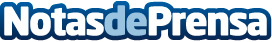 El hongo de Symborg en la revista científica Journal of Agricultural ScienceEl estudio científico evalúa al Glomus de Symborg y demuestra su superioridad frente a otras especiesDatos de contacto:Pres Coporate ComNota de prensa publicada en: https://www.notasdeprensa.es/el-hongo-de-symborg-en-la-revista-cientifica Categorias: Nutrición Murcia Industria Alimentaria Otras ciencias http://www.notasdeprensa.es